BIOLOGYTopics: 3Properties of Water Mini – Summative #1 Directions: Select the lettered choice that best answers each question.1.Water is essential for life.  Its special properties make water the single most important molecule in plant life.  Which of the following properties of water enables it to move from the roots to the leaves of plants?2.In Florida, daytime and nighttime temperatures usually differ by 5 to 10 degrees Celsius, while temperatures in the desert often differ by as much as 40 degrees Celsius.  What role does water play in keeping temperatures in Florida from fluctuating dramatically?3.Water is often called the “universal solvent” because many substances can be dissolved in water.  What property of water allows it to be a solvent?4.Water makes up approximately 60% of the human body and plays a vital role in regulating body temperature. Which property of water makes it good at regulating temperature?5.A florist places a bouquet of white carnations in water containing blue dye.  After a time, the flowers turn blue.  What process helped the carnations to change color?6.Water has the ability to store heat longer than other substances.  What benefit does this property of water provide to organisms?7.When trees pull water in through their roots, they must then move the water up to their leaves in order to carry out photosynthesis.  Since the water molecules cling to each other and to the inner surface of the xylem, the water can pull itself up through the tree.  What property of water allows them to cling together?8.Small insects can walk across the surface of calm water.  Their feet push the surface of the water down slightly, somewhat like a person walking across a trampoline, but they do not break the surface.  What is the best explanation for why this happens?9.Water molecules stick very well to other materials.  Which term relates to this property of water?10.A scientist performs an experiment to see if acids have an effect on the health of a particular type of plant.  Three sets of plants were treated with acidic solutions of known pH while the control set was treated with a solution of neutral pH 7.  Which is the best conclusion for this experiment?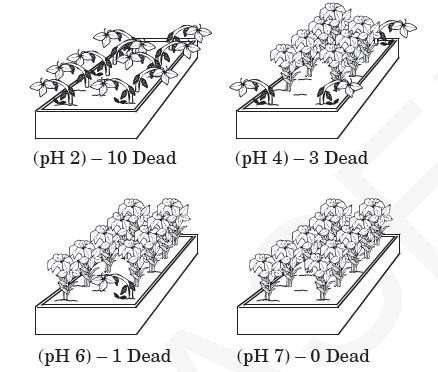 11.Sugar dissolves in or mixes completely with water.  The solubility of a substance in water is determined by measuring the maximum amount of the substance that dissolves in a given amount of water at a given temperature.  Hypothesis: The solubility of sugar in water decreases as the temperature of the water decreases.  Identify the independent variable and the dependent variable that you would use to test this hypothesis.